TEREZA POHOVOROVÁ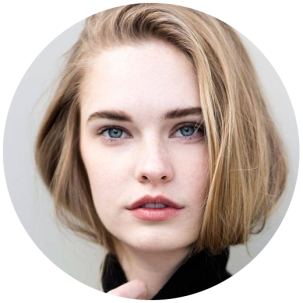 HR SPECIALISTATelefon: 777 111 111Email: terezap@pohovor.czBydliště: PrahaCO UMÍMznalost zákoníku prácetlumočeníangličtina - úroveň C1sociální sítěorganizační schopnostikreativitaVZDĚLÁNÍ2012 - 2018VŠE Praha, obor: FinanceKDO JSEMJsem studentka vysoké školy, která má před sebou poslední státní zkoušku a poohlíží se po svém prvním zaměstnání po studiích. Již během studia jsem se snažila získat své první zkušenosti v oblasti HR, které bych nyní ráda rozšířila. V HR jsem stále junior a mám se hodně co učit, přesto vám mohu nabídnout praktickou znalost zákoníku práce, pozitivní osobnost s dobrými organizačními schopnostmi, smysl pro detail a důslednost.PRACOVNÍ ZKUŠENOSTIHR Specialist 3/2016 - 1/2018Název společnosti, (poloviční úvazek)selekce vhodných kandidátů, organizování výběrového procesukomunikace s manažery a dodavateli personálních služebpráce v rostoucím dynamickém týmupráce s interním systémem a tvoření reportůpomoc s onboardingem nových kolegůHosteska 6/2015 - 09/2015Název agentury, (letní brigáda)poskytování informacíprezentace výrobků společnostitlumočení a překládáníkomunikace se zákazníkydistribuce propagačních materiálůPracovní stáž během studia 10/2015 - 12/2015Název společnostivkládání dat do počítačezískávání a třídění potřebných datpráce s databázovými programyevidence a vyřizování korespondenceobsluha kopírovacích strojů